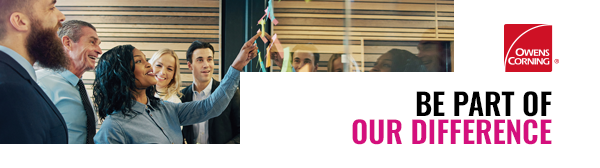 Job Title: Technician		OC Business Title: Technician	Job Code(s): Analytical	Revision Date:	1/21/2019	PURPOSE OF THE JOBOwens Corning Granville S&T has an opening for a technician level analyst to work in The Corporate Analytical Laboratory.  This position is in a corporate lab that services the technical needs of all of OC’s business units around the globe.  The position includes routine and non-routine sample preparation along with completing qualitative and quantitative chemical analyses on a wide range of materials.  This will include the characterization of various raw materials used to make our products as well as the finished product itself.  The incumbent will be a key player in a team-focused environment.  Reports to:  J. Clay HarrisSpan of Control:  NAJOB RESPONSIBILITIES, SCOPE, and CONTRIBUTIONSParticipate in group safety functions (10%)Continuous commitment and attention to safety in the laboratory working environmentDedication to housekeeping, safety meetings, and special safety projectsMetrics:Participation in monthly safety meetings and safety days; housekeeping audits Authoring SOPs, JHAs, MOCs for new method development and implementationSample preparation for instrumental analysis (50%)Sample preparations for various analysis Working with chemicals and various raw materialsMetrics:Follow detailed methods and procedures; communicating observations and resultsUtilize the LIMS to manage tasks for efficient operation of labQualitative and quantitative analysis by instrumental methods, wet chemistry methods, and titrations (40%)Utilize software and instrumentation for the analyses of samples prepared Metrics:Provide quality repeatable and reproducible testing results without errorsMaintain instruments and equipment; identify consumables to be orderedJOB REQUIREMENTSMINIMUM QUALIFICATIONS:4 year college degree in a hard science, B.S. in Chemistry or B.S. in Materials/Mechanical Engineering preferredexperience working in a chemical laboratory with various analytical or QC instrumentationEXPERIENCE, KNOWLEDGE & SKILLS Diverse experience with analytical instrumentationSafely working with hazardous chemicals Attention to detail while performing repetitive workProficiency in MS Office and ability to quickly learn to navigate instrument specific software Working knowledge of Laboratory Information Management System (LIMS) preferred but not requiredABILITIES & PERSONAL CHARACTERISTICSUnwavering commitment to safety Strong interpersonal skillsProven success at working independentlyProven multitasking and planning / organizing skillsStrong oral communication skillsFor more information, please contact:J. Clay Harris, Ph.D. J. Clay Harris, Ph.D. Microscopy & Organic Analytical Leader Microscopy & Organic Analytical Leader Owens Corning Science & TechnologyAnalytical Testing Laboratory Owens Corning Science & TechnologyAnalytical Testing Laboratory P: 740.321.5062P: 740.321.5062clay.harris@owenscorning.comclay.harris@owenscorning.com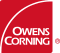 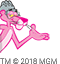 